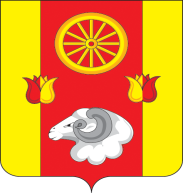                                                РОСТОВСКАЯ ОБЛАСТЬРЕМОНТНЕНСКИЙ РАЙОНМУНИЦИПАЛЬНОЕ ОБРАЗОВАНИЕ«КАЛИНИНСКОЕ СЕЛЬСКОЕ ПОСЕЛЕНИЕ»АДМИНИСТРАЦИЯ КАЛИНИНСКОГО СЕЛЬСКОГО ПОСЕЛЕНИЯПОСТАНОВЛЕНИЕ           В соответствии с решением Собрания депутатов от 24.12.2019 № 113 «О внесении  изменений в бюджет Калининского  сельского поселения Ремонтненского района на 2019 год и на плановый период 2020 и 2021 годов» и решением Собрания депутатов от 24.12.2019 № 114 «О бюджете Калининского  сельского поселения Ремонтненского района на 2020 год и на плановый период 2021 и 2022 годов»ПОСТАНОВЛЯЮ:           1.Внести изменения  в постановление от 17.10.2018 № 116 «Об утверждении муниципальной программы Калининского сельского поселения «Социальная поддержка граждан» согласно приложению № 1 к настоящему постановлению..           2.Настоящее постановление подлежит обязательному размещению на официальном сайте Администрации Калининского сельского поселения.           3. Контроль за выполнением настоящего постановления оставляю собой.       Глава Администрации        Калининского сельского поселения                                         Г.Н.МазиркаПостановление вносит сектор экономики и финансов Приложение № 1 к постановлениюАдминистрации Калининскогосельского поселения от 26.12.2019 № 117«Приложение № 1 к постановлениюАдминистрации Калининскогосельского поселения от 17.10.2018 № 116изложить в следующей редакции:Приложение № 3 и № 4 к муниципальной программе Калининского сельского поселения  «Социальная поддержка граждан» изложить в следующей редакции:	«Приложение № 3	к муниципальной программе Калининского сельского поселения «Социальная поддержка граждан»	РАСХОДЫместного бюджета на реализацию муниципальной программы Калининского сельского поселения «Социальная поддержка граждан»	Приложение 4 к муниципальной программе Калининского сельского поселения «Социальная поддержка граждан»РАСХОДЫна реализацию муниципальной программы Калининского сельского поселения «Социальная поддержка граждан»26.12.2019с. Большое Ремонтноес. Большое Ремонтное№ 117№ 117О внесении изменений в постановление от 17.10.2018 № 116 «Об утверждении муниципальной программы Калининского сельского поселения «Социальная поддержка граждан»О внесении изменений в постановление от 17.10.2018 № 116 «Об утверждении муниципальной программы Калининского сельского поселения «Социальная поддержка граждан»«Ресурсное обеспечение муниципальной программы«Ресурсное обеспечение муниципальной программы«Ресурсное обеспечение муниципальной программы–«Ресурсное обеспечение подпрограммы–объем бюджетных ассигнований на реализацию подпрограммы «Социальная поддержка отдельных категорий   граждан» из средств бюджета Калининского сельского поселения Ремонтненского района составляет 2662,0 тыс. рублей;объем бюджетных ассигнований на реализацию подпрограммы по годам составляет (тыс. рублей):объем бюджетных ассигнований на реализацию подпрограммы «Социальная поддержка отдельных категорий   граждан» из средств бюджета Калининского сельского поселения Ремонтненского района составляет 2662,0 тыс. рублей;объем бюджетных ассигнований на реализацию подпрограммы по годам составляет (тыс. рублей):объем бюджетных ассигнований на реализацию подпрограммы «Социальная поддержка отдельных категорий   граждан» из средств бюджета Калининского сельского поселения Ремонтненского района составляет 2662,0 тыс. рублей;объем бюджетных ассигнований на реализацию подпрограммы по годам составляет (тыс. рублей):объем бюджетных ассигнований на реализацию подпрограммы «Социальная поддержка отдельных категорий   граждан» из средств бюджета Калининского сельского поселения Ремонтненского района составляет 2662,0 тыс. рублей;объем бюджетных ассигнований на реализацию подпрограммы по годам составляет (тыс. рублей):объем бюджетных ассигнований на реализацию подпрограммы «Социальная поддержка отдельных категорий   граждан» из средств бюджета Калининского сельского поселения Ремонтненского района составляет 2662,0 тыс. рублей;объем бюджетных ассигнований на реализацию подпрограммы по годам составляет (тыс. рублей):«Ресурсное обеспечение подпрограммы–годгодгодвсегоМестный              областной  бюджет                   бюджет«Ресурсное обеспечение подпрограммы–201920192019    64,0        64,0                        0,0«Ресурсное обеспечение подпрограммы–202020202020    66,0        66,0                        0,0«Ресурсное обеспечение подпрограммы–202120212021              66,0        66,0                        0,0«Ресурсное обеспечение подпрограммы–202220222022              66,0        66,0                        0,0«Ресурсное обеспечение подпрограммы–202320232023            300,0      300,0                        0,0«Ресурсное обеспечение подпрограммы–202420242024            300,0      300,0                        0,0«Ресурсное обеспечение подпрограммы–202520252025            300,0      300,0                        0,0«Ресурсное обеспечение подпрограммы–202620262026            300,0      300,0                        0,0«Ресурсное обеспечение подпрограммы–202720272027            300,0      300,0                        0,0«Ресурсное обеспечение подпрограммы–202820282028            300,0      300,0                        0,0«Ресурсное обеспечение подпрограммы–202920292029            300,0      300,0                        0,0«Ресурсное обеспечение подпрограммы–203020302030            300,0      300,0                        0,0Номер и наименование подпрограммы, основного мероприятияподпрограммыОтветственный исполнитель, соисполнители, участникиКод бюджетной классификации расходовКод бюджетной классификации расходовКод бюджетной классификации расходовКод бюджетной классификации расходовОбъем расходов, всего (тыс. рублей)В том числе по годам реализации муниципальной программыВ том числе по годам реализации муниципальной программыВ том числе по годам реализации муниципальной программыВ том числе по годам реализации муниципальной программыВ том числе по годам реализации муниципальной программыВ том числе по годам реализации муниципальной программыВ том числе по годам реализации муниципальной программыВ том числе по годам реализации муниципальной программыВ том числе по годам реализации муниципальной программыВ том числе по годам реализации муниципальной программыВ том числе по годам реализации муниципальной программыВ том числе по годам реализации муниципальной программыНомер и наименование подпрограммы, основного мероприятияподпрограммыОтветственный исполнитель, соисполнители, участникиГРБСРзПрЦСРВРОбъем расходов, всего (тыс. рублей)20192020202120222023202420252026202720282029203012345678910111213141516171819Муниципальная программа «Социальная поддержка граждан»всегов том числе: ––––2622,064,066,066,066,0300,0300,0300,0300,0300,0300,0300,0300,0Муниципальная программа «Социальная поддержка граждан»Администрация Калининского сельского поселения951–––2622,0  64,066,066,066,0300,0300,0300,0300,0300,0300,0300,0300,0Подпрограмма 1 «Социальная поддержка отдельных категорий граждан»Администрация Калининского сельского поселения951–––2622,0 64,066,066,066,0300,0300,0300,0300,0300,0300,0300,0300,0Основное мероприятие 1.1.Выплата государственной пенсии за выслугу лет служащим, замещавшим муниципальные должности и должности муниципальной службы в муниципальном образовании «Калининское сельское поселение»Администрация Калининского сельского поселения951100101100256003102622,0 64,066,066,066,0300,0300,0300,0300,0300,0300,0300,0300,0Наименование муниципальной программы, номер и наименование подпрограммыИсточники финансированияОбъем расходов,всего(тыс. рублей)В том числе по годам реализациимуниципальной программыВ том числе по годам реализациимуниципальной программыВ том числе по годам реализациимуниципальной программыВ том числе по годам реализациимуниципальной программыВ том числе по годам реализациимуниципальной программыВ том числе по годам реализациимуниципальной программыВ том числе по годам реализациимуниципальной программыВ том числе по годам реализациимуниципальной программыВ том числе по годам реализациимуниципальной программыВ том числе по годам реализациимуниципальной программыВ том числе по годам реализациимуниципальной программыВ том числе по годам реализациимуниципальной программыНаименование муниципальной программы, номер и наименование подпрограммыИсточники финансированияОбъем расходов,всего(тыс. рублей)2019202020212022202320242025202620272028202920301234567891011121314Муниципальная программа «Социальная поддержка граждан»всего2622,0  64,066,066,066,0300,0300,0300,0300,0300,0300,0300,0300,0Муниципальная программа «Социальная поддержка граждан»местный бюджет2622,0  64,066,066,066,0300,0300,0300,0300,0300,0300,0300,0300,0Подпрограмма 1 «Социальная поддержка отдельных категорий граждан»всего2622,0  64,066,066,066,0300,0300,0300,0300,0300,0300,0300,0300,0Подпрограмма 1 «Социальная поддержка отдельных категорий граждан»местный бюджет2622,0  64,066,066,066,0300,0300,0300,0300,0300,0300,0300,0300,0